Marin County IPM Achievement Award Nomination Form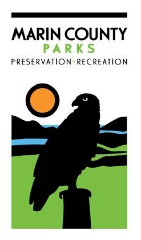 The Marin County Integrated Pest Management Commission recognizes individuals and organizations that demonstrate innovation, knowledge, skill, leadership, inspiration, and / or courage in pursuing new systems of pest management that result in reduction in pesticide use within Marin County.   The Commission may recognize up to two individuals and / or organizations per year that meet the eligibility and selection criteria.You can nominate a candidate (individual or organization) by filling out and submitting this form. The eligibility requirements for nominees are:Marin County staff, contractors, volunteers, community leaders, commercial property owners, schools, non-profit organizations, landscape workers and pest control applicators, retailers, residentsDemonstrated sustained actions and / or efforts for a minimum of two yearsHas not been a recipient of the award within the last three yearsThe completed form should be sent via email to Jim Chayka, Marin County Parks Superintendent (jchayka@marincounty.org).  The deadline for nominations for the 2020 awards is October 31, 2020.Name of person making nomination. We may want to contact you for more information. Please provide telephone number and email.	Name: 			Telephone: 	E-mail: 	Individual or organization being nominated: Name of organization: Name of individual:  Position of individual within the organization: Telephone: 	E-mail: 	 Why does this individual or organization deserve a Marin County IPM Achievement Award?Please identify which of the selection criteria the Nominee meets (minimum of three) and  how often the criteria were met: Developed and implemented imaginative ideas, new ways of doing things1 – Never    2 – Occasionally   3 – Frequently   4 – Always    Found ways to make the most out of existing resources1 – Never    2 – Occasionally   3 – Frequently   4 – Always    Questioned existing assumptions and beliefs; encouraged people to think of and consider implementing alternative ways of doing things with demonstrable results1 – Never    2 – Occasionally   3 – Frequently   4 – Always   Considered constraints that limited innovation; worked within constraints to create novel approaches 1 – Never    2 – Occasionally   3 – Frequently   4 – Always   Showed a commitment to applying innovative techniques to their specific circumstances and sharing their experience with others1 – Never    2 – Occasionally   3 – Frequently   4 – Always  Increased the public's understanding of IPM through scientific discovery, innovation, and its communication to the public1 – Never    2 – Occasionally   3 – Frequently   4 – Always   Encouraged others to help raise public understanding of IPM1 – Never    2 – Occasionally   3 – Frequently   4 – Always      Promoted engagement of scientists, environmental experts, IPM experts, public health and animal health experts in public outreach1 – Never    2 – Occasionally   3 – Frequently   4 – Always  Fostered awareness of IPM among broad segments of the population1 – Never    2 – Occasionally   3 – Frequently   4 – Always   Championed changes in knowledge, awareness, and/or behavior related to pesticide use 1 – Never    2 – Occasionally   3 – Frequently   4 – Always    Please provide supporting examples for each of the selection criteria identified above, were met:     Developed and implemented imaginative ideas, new ways of doing things:       Found ways to make the most out of existing resources:      Questioned existing assumptions and beliefs; encouraged people to think of and consider implementing alternative ways of doing things with demonstrable results:      Considered constraints that limited innovation; worked within constraints to create novel approaches:      Showed a commitment to applying innovative techniques to their specific circumstances and sharing their experience with others:      Increased the public's understanding of IPM through scientific discovery, innovation, and its communication to the public:         Encouraged others to help raise public understanding of IPM:          Promoted engagement of scientists, environmental experts, IPM experts, public health and animal health experts in public outreach:          Fostered awareness of IPM among broad segments of the population: Championed changes in knowledge, awareness, and/or behavior related to pesticide use: Please include any additional information or comments relative to this nomination:  